     Montoursville Presbyterian Church                          900 Elm Street, Montoursville, PA                      January 13, 2019    8:15am & 10:45am                             Baptism of the Lord Sunday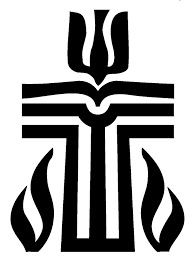 God’s People GatherPlease observe prayerful silence when the prelude begins.WELCOME AND OPENING PRAYERPRELUDE     “Great Is the Lord”    Michael W. SmithLIGHTING OF THE CHRIST CANDLE/CHORAL INTROIT (10:45)Marc & Diane HaasWe Praise the Lord*CALL TO WORSHIP   L:  We come, remembering that Jesus came to the waters of      baptism.P:  In our Baptism, God claims us and frees us from the power of anger and hate.L:  In our Baptism, we are joined together with Christ in unity.P:  In Baptism, the Spirit of God unites us in ministry, and makes us a sign of divine love.*Hymn of Praise:  356   “Come, Thou Fount Of Every Blessing”THE CONFESSION OF SIN      Call to ConfessionPrayer of Confession   Gracious God, we confess that too often we are more fearful than faithful.  When we encounter the waters of chaos and confusion, we too often worry about the depth and turbulence of the water instead of the peace and calm on the other side.  Yet we know the promise, that you will walk with us, through whatever turbulent waters, steep mountains, or scorching deserts there may be.  Help us to trust that promise, we pray in Christ's name.  Amen.     (Silent Confession)Assurance of PardonL:  Do not fear – God has created and formed us.   P: Do not fear – Christ has redeemed us.L:  Do not fear – God's Spirit calls us by name.P: This is the Good News – we are forgiven.*Response of Praise:  579   “Gloria Patri”Passing the PeaceL:  The peace of the Lord Jesus Christ be with you.P:  And also with you.Hear God’s Word                                                                                                                                                              CHILDREN’S LESSON   PRAYER FOR ILLUMINATIONSCRIPTURE READING:  Isaiah 42:1-9 (pg. 721/1085)SPECIAL MUSIC     “The Potter's Hand”      Debbie KellerSCRIPTURE READING:  Matthew 3:13-17 (pg. 967/1471)	Leader: This is the word of the Lord!   People: Thanks be to God!	SERMON        “The Call of Baptism”      Rev. Douglas Orbaker*Hymn of Response:  439   “In Christ There Is No East Or West”*AFFIRMATION OF FAITH    (from the Brief Statement of Faith PCUSA)We trust in God the Holy Spirit, everywhere the giver and renewer of life. The Spirit justifies us by grace through faith, sets us free to accept ourselves and to love God and neighbor, and binds us together with all believers in the one body of Christ, the Church. The same Spirit who inspired the prophets and apostles rules our faith and life in Christ through Scripture, engages us through the Word proclaimed, claims us in the waters of baptism, feeds us with the bread of life and the cup of salvation, and calls women and men to all ministries of the Church. In a broken and fearful world, the Spirit gives us courage to pray without ceasing, to witness among all peoples to Christ as Lord and Savior, to unmask idolatries in Church and culture, to hear the voices of peoples long silenced, and to work with others for justice, freedom, and peace.                   The Disciples Give ThanksTHE PRESENTATION OF TITHES AND OFFERINGSOffertory    “Adagio from the Suite for Cello”     Joseph Haydn*Doxology: 592  “Praise God, from Whom All Blessings Flow”*Prayer of DedicationTHE SHARING OF JOYS & CONCERNS   Diane CasellaPRAYERS OF THE PEOPLE   The Lord’s Prayer (pg. 16)                      We Go Forth To ServeANNOUNCEMENTS* Hymn of Sending: 326 “Spirit of God, Descend Upon My Heart”*CHARGE AND BENEDICTIONPastor: Remember, when we pass through the waters,           Christ is with us.People: The rivers will not overwhelm us, nor the firesconsume us.Pastor: We go forth in the Peace of Christ,People:  and we will share that peace with all whom we meet. Amen. POSTLUDE     “The Power and the Glory”    Roy Nolte*Please stand, if ableThis Week at MPCSunday, January 13th 8:15am  Worship Service (S)9:30am  Sunday School (C)10:45am Worship Service (S)4:00pm-8:00pm  Building Use (FH)5:30pm  FISH Youth Group (MCEC)Monday, January 14th    (Food Pantry/Shep. of the Sts. Delivery)8:30am  Prayer Group (MCEC)10:15-Noon  Yoga (FH)Tuesday, January 15th   (bulletin announcements due)Office Closed6:00pm  Deacon Meeting (C)Wednesday, January 16th 6:30pm  Trustee Meeting (MCEC)Thursday, January 17th 6:15pm-8:15pm  AA Meeting (FH)Friday, January 18th  Office Closed10:15-Noon  Yoga (FH)5:00pm-10:00pm  Circle 2 (FH)Saturday, January 19th Noon-4:00pm  Building Use (FH)6:00pm-8:00pm  Bunco (FH)Sunday, January 20th 8:15am  Worship Service (S)9:30am  Sunday School (C)10:45am Worship Service (S)5:30pm  FISH Youth Group (MCEC)Last Week’s Attendance: 8:15am – 37     10:45am – 95Pastor’s Office (570) 368-4747   presbysmith@gmail.comChurch Office: Mon-Thur 9:00-noon  (570) 368-1595E-mail:  montourpc@gmail.com  Website: www.montourpres.orgWorship Leaders   Guest Pastor:  Rev. Douglas Orbaker Greeters & Ushers: (8:15)  Bill & Ocie Hoffman  Greeters: (10:45)  Don & Sharon King  Ushers:  M. Haas, G. Dunkleberger, J. LeCrone, M. CilloLiturgist: (8:15)  Carl Fulton  (10:45)  Carol Wagner Organist: Debbie Keller Announcements for the week of January 13, 2019Welcome to the Montoursville Presbyterian ChurchVisitors: Please complete a Visitor Card found in the pew rack and place it in the offering plate.  If you are looking for a church home or membership, please see the Pastor, an Usher, or call the office.To assist with your worship experience, we offer:Personal hearing devices – please see an UsherPew cushions – stored above the coat racks in the NarthexLarge print hymnals – in the NarthexHandicap/family restroom – off the far end of Fellowship HallWorship bags for children – in a basket in the NarthexNursery care for children ages up to 5 years oldStaff:  Deb Rupert, Dorothy Casella and Owen Casella  Note to all committee chairpersonsYear-end reports are due by February 3rd.  Please e-mail your reports to montourpc@gmail.com.  If you are unable to e-mail them, please drop them off at the office. Thanks!FISH Youth GroupTonight - Begin the new year with your FISH friends!  Come to the MCEC at 5:30 pm for dinner, games and Bible study.
January 20th - We’ll talk about the Souper Bowl of Caring and also have a study together.  Come to the MCEC at 5:30 pm for dinner and games too.
February 3rd - Souper Bowl of Caring in the morning & Super Bowl Party at the Casellas.  More information to follow.WALKER BAGS:  There will be a cut out day for making walker bags on Thursday, January 17th in Fellowship Hall beginning at     9 am. Please bring your scissors, yard stick, pins etc.Bunco Game Night:  January 19th from 6:00pm to 8:00pm in Fellowship Hall. The donation is $10.00 per person or $15.00 per family benefiting Haiti missions.  Asking you to bring a dessert or snack to share.  Fun for all ages!  Hope to see you there!  There will be many prizes including sea glass jewelry. Thanks for your support!             The MPC Basketball team is having a Panera Bread night on January 20th from 4-8 PM.  No tickets are required, and the team will get 20% of all sales on all food and beverages during that time.The annual Deacons luncheon will be held Saturday,      January 26th at Hoss’s at noon.  All past and present Deacons are invited.  For reservations please call Sue Ulmer (570-368-2698) or Nancy Bergen (570-220-8162) by January 20th. Blood Drive: January 21st from 1:00pm to 6:00pmMPC Fellowship Hall-Sponsored by the Montoursville Lions ClubThere is no substitute for blood and volunteer donors are the only source. Please consider donating. Call 1-800-733-2767 or visit redcrossblood.org and enter: MontoursvillePresbyterian to schedule an appointment. Save up to 15 minutes by visiting RedCrossBlood.org/RapidPass to complete your pre-donation reading and health history questions.Flower chart:  The 2019 flower chart is on the bulletin board in the hallway for those wishing to sign-up to provide flowers for a worship service this year. To do this, you call Nevill’s (570-368-2649) and let them know what you want and how much you want to spend and they will deliver the flowers to the church for worship service.  A note will be put in the bulletin showing who the flowers are in memory/honor of or for your celebration. Ushers & Greeters for January 20th and January 27th Greeters & Ushers: (8:15)  Steve & Cathy RushGreeters: (10:45)  Marc & Diane HaasUshers:  G. Conrad, V. Shearer, N. Bixler, J. BergenPrayer ListIllness, recovery and support:  Annetta Almoney, Tom Bailey,      Mary Bennett, Nancy Bergen, Harriett Bernier, Sandie Bradley,         Joey Braunsberg, Hedi Campbell, Jack Cillo, Eric Dawnkaski, Diane Damaska, Larry Emery, Ellie English, Gary Finn, Janine Fisher, Bob Folmar, Denise Fulton, Jeff  Fowler, Alice George, Barbara & Bobby George, Ryder Getchis, David Haas, Trista Hackenberg, Sophia Heinbach, Kara Mowery Herr, Tim & Danielle Hess, Tom Hoy, Rob Hughes, Peggy Keller, Liese Kimble,  Rob Kline, Gary Koons, Joe Korizno, Myra Kovalak, Marcy Kremser, Gene & Sandy Kurtz, Laura Leonardo,  Brooke Marshall, Natalie Mathias, Anthony & Trent Mazzullo, Rebecca Merrill, Jim Mexdorf,   Joe Mifsud, David & Hester Miller, Eva Moser, Don Nibert, Wayne Packard, Brantley Phillips, Colin Prael, Joan Robinson, Shirley Shaner, Bob & Judy Shimp, Jean Shoup, Shelby Simon, Dana Stettler, Jim Swan, Tom Ulmer, Andrew Venema, Keith Wallace, Tom & Vee Weekland, Drew Weiser and family, Virginia Wentzler, Leeann Wheeland, Jane Wick, Chris Williams, Glen & Marieva Williams, Priscilla Wirt.Thanks: From Ellie English for cards, love and prayers.Military:  Duane (DJ) Burleigh, Ryan Burns, Joe Cardone,  Maj. Brady Cillo, Jessie Confer, Capt. Calvin Farrell, Maj. Laurie Fontaine, Caleb Frantz, Julia Glosek, Ben Hepburn, Dani Kline, Sgt. J. Patrick Lawracy, Sgt. Eric Littlefield, Jeremy Loveland, David McCollin, Marissa Patterson, Paul Wenner, Jason Yurek, All military families       Others:  Nthemba Church (Sister church in Africa), Ministries of MPC, Peace in the World, Camp Krislund, Wildfires in California, Victims of flooding from hurricanes, earthquakes and tsunami in Indonesia.December giving$                   21,527.11December expenses$                 (26,841.12)Excess(Deficit)$                   (5,314.01)YTD giving$                 194,529.61YTD expenses$               (199,073.08)Excess(Deficit)$                   (4,543.47)